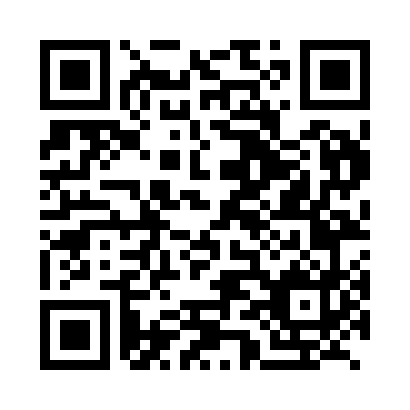 Prayer times for Betlenovce, SlovakiaMon 1 Apr 2024 - Tue 30 Apr 2024High Latitude Method: Angle Based RulePrayer Calculation Method: Muslim World LeagueAsar Calculation Method: HanafiPrayer times provided by https://www.salahtimes.comDateDayFajrSunriseDhuhrAsrMaghribIsha1Mon4:196:1012:365:047:048:482Tue4:166:0712:365:057:058:493Wed4:146:0512:365:067:078:514Thu4:116:0312:355:077:088:535Fri4:096:0112:355:087:108:556Sat4:065:5912:355:107:118:577Sun4:045:5712:345:117:138:598Mon4:015:5512:345:127:149:019Tue3:585:5312:345:137:169:0310Wed3:565:5112:345:147:179:0511Thu3:535:4912:335:157:189:0712Fri3:515:4712:335:167:209:0913Sat3:485:4512:335:177:219:1114Sun3:455:4312:335:187:239:1315Mon3:435:4112:325:197:249:1516Tue3:405:3912:325:207:269:1817Wed3:375:3712:325:217:279:2018Thu3:355:3512:325:227:299:2219Fri3:325:3312:315:237:309:2420Sat3:295:3112:315:237:329:2621Sun3:275:3012:315:247:339:2822Mon3:245:2812:315:257:359:3123Tue3:215:2612:315:267:369:3324Wed3:185:2412:305:277:389:3525Thu3:165:2212:305:287:399:3826Fri3:135:2012:305:297:419:4027Sat3:105:1912:305:307:429:4228Sun3:075:1712:305:317:449:4529Mon3:045:1512:305:327:459:4730Tue3:025:1312:305:337:469:49